Date [10-11-2022]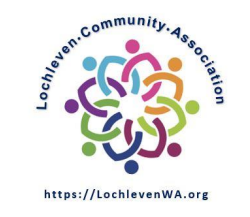 Board Meeting MinutesApproval Statue: approved over email on 11/23In attendance:Agenda items discussed Board member introYuan, Wayne, ScottBy-laws revision Halloween partyCity of Bellevue 2044 update Bellevue Safety Proposal Pinnacle Project Development UpdateChimney Condominiums Redevelopment update Meydenbauer Bay Park Phase II StatusNext member meeting planned for December 13th 2022Meeting closed at 7:55PM Meeting Starts:7:03 PM (meeting recording started at 7:17 per request from Craig)Meeting Ends:7:55 PMBoard memberLCA memberScott LampeWayne NovakYuan ZhengDoug LeighPegi Barthelow Bonnie Grant Irina GrachevaMark WalterNadia MarinovaRuby Xiaoqi WuCraig Spiezle Steve McConnell Chuck DolandScott East Jay StarrSummaryThe committee consists of the chair Steve McConnell, members Scott East and Mark WalterSteve gave a summary of the committee’s plan. (See attached deck for details)Communities Rise now has the by-laws template for nonprofit originations ready. Mark will circulate it. Member comments, Q&APegi: recording of meetings, would that suffice for the recording of actions requirments? Chuck Doland: video recording is not the right way to use for recording actions Steve: agree with Chuck. People make spontaneous comments during the meeting. Suggest recording can be made available for the next 30 days but should not be permanently available publicly. SummaryPresented by Scott (Robin couldn’t make it today)10/31 5-7PM at Robin’s driveway, there will be beverages and bonfire. New member applications will be available at the event. Activities planned:Face painting for the first 15 kidsWheel of fun with prizes for kidsLCA stamp for member kidsMember comments, Q&ASummaryBellevue city is going through the process of making a comprehensive plan for the next 20 years. Bellevue 2044 | Engaging BellevueLCA board hasn’t taken any active roles in this yet and encourages all members to comment to EIS (environmental impact statement). Member comments, Q&ASummaryCraig presented information on city’s public safety proposal regarding increase funding for Bellevue Police & Fire to support both growth and upcoming EastLink Transit stations opening. He encouraged letters to the city council in support.(see attached deck for details)Member comments, Q&ACraig: there will be funding for safety in transit stations from Kind County, but the response time is longer. Bellevue police likely will have to support. Scott East: encouraged the board to seek feedback from members before taking a position. He noted that members might have different views about the effect on overall taxes or diversion of funds from other worthy projects.Wayne: special training is required for fire and police departments to support the transit stations (e.g tunnels and elevations training). SummaryScott Lampe informed everyone there is no new development. Member comments, Q&APegi: concerns about traffic flow with the development.  SummaryScott Lampe informed everyone there is no new permit granted. And he noticed soil samples being taken from the site recently. Member comments, Q&AMark: plan to write a letter to city council and encourage the demolish of the Chimney Condo. SummaryScott Lampe informed everyone that city will likely issue RFP in H1 CY24 And he noticed soil samples being taken from the site recently. Member comments, Q&AMark: plan to write a letter to city council and encourage the demolish of the Chimney Condo. 